
The Fulfillment of God’s Promise
Sermon 8 of 9
“The Reason for God’s Pending Judgement”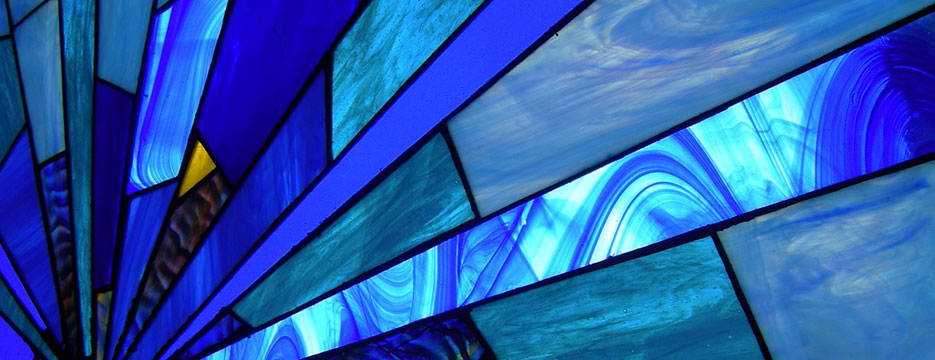 Revelation 14:8Pastor Bradford Laubinger	June 23, 2019
Introduction: In the next weeks, this three-part series from Revelation 14:6-11 will teach a three-fold meaning of God’s pending judgement. Today, we will learn that scriptures teach two reasons for God’s pending judgement.Notes:God’s judgment is a result of ____________________________ humanity. V. 8aIt’s _______________________It’s _______________________Notes:God’s judgement is a result of ____________________________ humanity. V8bThey are a _____________________They succumb to ________________________Notes: